OGŁOSZENIE O PRZETRAGU 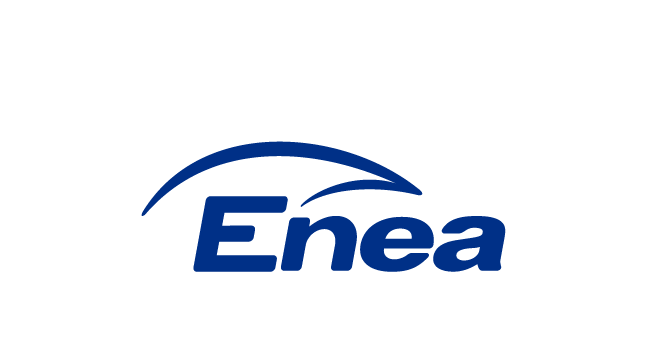 Enea Połaniec S.A.ogłasza przetarg niepubliczny na:ZatwierdzamOGŁOSZENIEEnea Połaniec S.A.ogłasza przetarg niepublicznyna Wykonanie  obsługi serwisowej osuszaczy powietrza dla instalacji SCR kotłów K2, K3, K4, K6 i K7 w  Enea Elektrownia Połaniec S.A. w 2020 rPrzedmiot zamówienia: Obsługa serwisowa osuszaczy powietrza  instalacji SCR kotłów K2, K3, K4, K6 i K7 w  Enea Elektrownia Połaniec S.A. w 2020 rSzczegółowy zakres Usług  zawiera   załącznik   nr 2  do  ogłoszenia (SIWZ)Termin wykonania  Usług: od zawarcia  Umowy   - do  31.12.2020rMIEJSCE ŚWIADCZENIA USŁUGMiejscem świadczenia Usług będzie siedziba Wykonawcy.Zamawiający nie dopuszcza ofert częściowych i wariantowych.Opis przygotowania oferty.Ofertę należy złożyć na Formularzu Oferta – Załącznik nr 1 do Ogłoszenia.Złożona oferta powinna być opatrzona pieczątką firmową oraz podpisana przez podmiot uprawniony do reprezentacji oferenta.Warunkiem dopuszczenia do przetargu jest dołączenie do oferty:oświadczenia oferenta o wypełnieniu obowiązku informacyjnego przewidzianego w art. 13 lub art. 14 RODO wobec osób fizycznych, od których dane osobowe bezpośrednio lub pośrednio pozyskał, którego wzór stanowi Załącznik nr 4 do Ogłoszenia.w przypadku, gdy oferent jest osobą fizyczną oświadczenia oferenta o wyrażeniu zgody na przetwarzanie przez Enea Połaniec S.A. danych osobowych, którego wzór stanowi Załącznik nr 6 do Ogłoszenia.Termin składania ofert:  06. 03.2020r do godz. 12.00.Ofertę należy  przesłać  na   adres:  teresa.wilk@enea.plOferent ponosi wszelkie koszty związane ze sporządzeniem i przedłożeniem oferty.Oferent zobowiązany jest do zachowania w tajemnicy wszelkich poufnych informacji, które uzyskał od Zamawiającego w trakcie opracowywania oferty.Zamawiający zastrzega sobie prawo do przyjęcia lub odrzucenia oferty w każdym czasie przed przekazaniem zamówienia do realizacji bez podania uzasadnienia, co nie skutkuje żadnym roszczeniami oferenta wobec Zamawiającego.Zamawiający udzieli zamówienia wybranemu oferentowi, zgodnie z zapytaniem ofertowym i warunkami ustalonymi podczas ewentualnych negocjacji.Zamawiający oświadcza, że płatności za wszystkie faktury VAT realizuje z zastosowaniem mechanizmu podzielonej płatności, tzw. split payment.Ponadto oferta powinna zawierać:Wynagrodzenie ofertowe  - wg Załącznika nr 1 do Formularza Oferty,Terminy wykonania,Okres gwarancji,Okres ważności oferty,Potwierdzenie wykonania całego zaplanowanego zakresu zadania,Listę wymaganych właściwych kwalifikacji oraz uprawnień związanych z całym zakresem przedmiotu zamówienia.Wskazanie ewentualnych podwykonawców prac, z zakresem tych pozlecanych prac,Referencje dla wykonanych usług o profilu zbliżonym do usług będących przedmiotem przetargu.Oświadczenia określone we wzorze formularza ofertowego, stanowiącego Załącznik nr 1 do Ogłoszenia:Kryteria oceny ofert:Oferty zostaną ocenione przez Zamawiającego w oparciu o następujące kryterium oceny:Bilans oceny ofert: K= K1K1-Wynagrodzenie Ofertowe netto - znaczenie (waga)(porównywana będzie Cena netto nie zawierająca podatku VAT)gdzie:Cn – wynagrodzenie najniższe z ocenianych Ofert/najniższa wartość oferty (netto),Co – wynagrodzenie ocenianej Oferty/wartość ocenianej oferty (netto).Aukcja elektroniczna.Po dokonaniu oceny Ofert, w celu wyboru Najkorzystniejszej Oferty zostanie przeprowadzona aukcja elektroniczna, jeżeli złożone będą co najmniej 2 Oferty niepodlegające odrzuceniu.Aukcja elektroniczna przeprowadzona zostanie zgodnie z warunkami określonymi w Załączniku Nr 7 do Ogłoszenia na platformie zakupowej eB2B.Aukcja elektroniczna jest jednoetapowa.Zamawiający zaprasza drogą elektroniczną do udziału w aukcji elektronicznej jednocześnie wszystkich wykonawców, którzy złożyli oferty niepodlegające odrzuceniu. Za dzień przekazania zaproszenia do udziału w aukcji elektronicznej  uważa się dzień wysłania zaproszenia z komputera Zamawiającego.W zaproszeniu do wzięcia udziału w aukcji elektronicznej Zamawiający poinformuje Wykonawców min. o:pozycji złożonych przez nich ofert i otrzymanej punktacji; zgodnie z warunkami określonymi w SIWZ;minimalnych wartościach postąpień składanych w toku aukcji elektronicznej;terminie otwarcia aukcji elektronicznej, terminie i warunkach zamknięcia aukcji elektronicznej;sposobie oceny ofert w toku aukcji elektronicznej; formule matematycznej, która zostanie wykorzystana w aukcji elektronicznej do automatycznego tworzenia kolejnych klasyfikacji na podstawie przedstawianych nowych cen lub wartości;Termin otwarcia aukcji elektronicznej nie może być krótszy niż 2 dni robocze od dnia przekazania zaproszenia.Aukcja elektroniczna może rozpocząć się dopiero po dokonaniu oceny ofert złożonych                                             w postępowaniu w zakresie ich zgodności z treścią SIWZ oraz oceny punktowej dokonanej na podstawie kryteriów oceny ofert. W wyznaczonym terminie następuje otwarcie aukcji elektronicznej. Ofertami początkowymi są oferty złożone w postępowaniu przed wszczęciem aukcji elektronicznej.W toku aukcji elektronicznej wykonawcy za pomocą formularza umieszczonego na stronie internetowej https://aukcje.eb2b.com.pl, umożliwiającego wprowadzenie niezbędnych danych w trybie bezpośredniego połączenia z tą stroną, składają kolejne korzystniejsze postąpienia, podlegające automatycznej ocenie i klasyfikacji .System nie przyjmie postąpień niespełniających warunków określonych w niniejszym rozdziale, lub warunków określonych w Załączniku Nr 7 do Ogłoszenia oraz złożonych po terminie zamknięcia aukcji.Momentem decydującym dla uznania, że oferta Wykonawcy została złożona w terminie, nie jest moment wysłania postąpienia z komputera Wykonawcy, ale moment jego odbioru na serwerze i zarejestrowania przez System eB2B. W toku aukcji elektronicznej zamawiający na bieżąco przekazuje każdemu wykonawcy informację  o pozycji złożonej przez niego oferty i otrzymanej punktacji najkorzystniejszej oferty. Do momentu zamknięcia aukcji elektronicznej informacje umożliwiające identyfikację wykonawców nie będą ujawniane.Każde postąpienie oznacza nową ofertę w zakresie, którego dotyczy postąpienie. Oferta Wykonawcy przestaje wiązać w zakresie, w jakim złoży on korzystniejszą ofertę w toku aukcji elektronicznej. Bieg terminu związania ofertą nie ulega przerwaniu.W przypadku gdy awaria systemu teleinformatycznego spowoduje przerwanie aukcji elektronicznej, zamawiający wyznacza termin kontynuowania aukcji elektronicznej na następny po usunięciu awarii dzień roboczy, z uwzględnieniem stanu ofert po ostatnim zatwierdzonym postąpieniu Zamawiający po zamknięciu aukcji wybiera najkorzystniejszą ofertę w oparciu o kryteria oceny ofert wskazanych w ogłoszeniu o zamówieniu, z uwzględnieniem wyników aukcji elektronicznej. Zamawiający zamyka aukcję elektroniczną: w terminie określonym w zaproszeniu do udziału w aukcji elektronicznej;jeżeli w ustalonym terminie nie zostaną zgłoszone nowe postąpienia;po zakończeniu ostatniego, ustalonego etapu.Po zamknięciu aukcji elektronicznej Wykonawcy muszą ponownie złożyć Formularz Oferty, stanowiący Załącznik nr 1 do ogłoszenia, z nową ceną uwzględniającą cenę zaoferowaną w trakcie aukcji elektronicznej, przy czym wszystkie pozycje w formularzu zostaną odpowiednio i proporcjonalnie zmienione. Wykonawcy składają formularze w terminie 3 dni od dnia, w którym zamknięto aukcję elektroniczną. Złożony formularz zostanie załączony do umowy zawartej z Wykonawcą, którego oferta została wybrana jako najkorzystniejsza. Jeżeli żaden z Wykonawców, których oferty nie podlegały odrzuceniu nie wziął udziału w aukcji elektronicznej, to Zamawiający przeprowadzi postepowanie i wybierze Wykonawcę na podstawie ofert złożonych w terminie określonym w pkt 7 Ogłoszenia.Umowa będzie zawarta zgodnie ze wzorem stanowiącym Załącznik nr 3 do Ogłoszenia oraz Ogólnych Warunkach Zakupu usług Enea Połaniec S.A. umieszczonych na stronie:https://www.enea.pl/grupaenea/o_grupie/enea-polaniec/zamowienia/dokumenty-dla-wykonawcow/owzu-wersja-nz-4-2018.pdf?t=1544077388Wymagania   Zamawiającego w zakresie wykonywania prac na obiektach na terenie Zamawiającego zamieszczone są na stronie internetowej https://www.enea.pl/pl/grupaenea/o-grupie/spolki-grupy-enea/polaniec/zamowienia/dokumenty-dla-wykonawcow-i-dostawcow .  Wykonawca zobowiązany jest do zapoznania się z tymi   dokumentami. Osoby odpowiedzialne za kontakt z oferentami ze strony Zamawiającego:w zakresie technicznym:Specjalista ds. blokowych  Mateusz Magdziarztel.: +48 15 865 60 92 mobil. 785001980email: mateusz.magdziarz@enea.plw zakresie formalnym:Teresa WilkStarszy Specjalista ds. zakupów                     tel. +48 15 865 63 91,email: teresa.wilk@enea.plPrzetarg prowadzony będzie na zasadach określonych w regulaminie wewnętrznym Enea Połaniec S.A.Zamawiający zastrzega sobie możliwość zmiany warunków przetargu określonych w niniejszym Ogłoszeniu lub odwołania przetargu bez podania przyczyn.Integralną częścią ogłoszenia jest klauzula informacyjna wynikająca z obowiązku informacyjnego Administratora (Enea Połaniec S.A.) stanowiąca Załącznik nr 5 do Ogłoszenia.Załączniki:Załącznik nr 1 do ogłoszenia - Formularz oferty,Załącznik nr 2 do ogłoszenia - Specyfikacja Istotnych Warunków Zamówienia (SIWZ),Załącznik nr 3 do ogłoszenia - Wzór umowy,Załącznik nr 4 do ogłoszenia - Oświadczenie o wypełnieniu obowiązku informacyjnego,Załącznik nr 5 do ogłoszenia - Klauzula Informacyjna,Załącznik nr 6 do ogłoszenia - Oświadczenie o wyrażeniu zgody na przetwarzanie danych osobowych przez Enea Połaniec S.A.Załącznik nr 7 do ogłoszenia - Warunki aukcji elektronicznej na platformie zakupowej EB2B.Załącznik  nr 8   do  ogłoszenia  -  Ogólne Warunki Zakupu Usług Enea Połaniec S.A. Załącznik nr 1 do Ogłoszenia FORMULARZ OFERTYDane dotyczące oferenta:Nazwa ....................................................................................................................Siedziba ..................................................................................................................N rachunku   bankowego   Oferenta …………………………………………………………………..Nr telefonu/faksu....................................................................................................nr NIP.......................................................................................................................adres email:………………………………………………………………………………………………….……osoba do kontaktu .................................... nr tel. .............................. e-mail. ...............................NINIEJSZYM SKŁADAMY OFERTĘ w przetargu niepublicznym na Wykonanie  obsługi serwisowej osuszaczy powietrza dla instalacji SCR kotłów K2, K3, K4, K6 i K7 w  Enea Elektrownia Połaniec S.A. w 2020 r OŚWIADCZAMY, że zapoznaliśmy się z ogłoszeniem o przetargu oraz uznajemy się za związanych określonymi w nim postanowieniami i zasadami postępowania.NINIEJSZYM SKŁADAMY:Szczegółowy zakres przedmiotu oferty.Wynagrodzenie ofertowe Wg załącznika  nr 1   do   formularza  ofertyTermin  realizacji.Okres gwarancjiOpis profilu działalności oferenta.Referencje dla wykonanych usług o profilu zbliżonym do usług będących przedmiotem przetargu (wykonanie wykładzin  odpornych  chemicznie oraz odpornych na  zużycie ścierne), potwierdzające posiadanie przez oferenta co najmniej 2-letniego doświadczenia, poświadczone co najmniej 2 listami referencyjnymi, (które zawierają kwoty z umów) dla realizowanych usług o wartości łącznej nie niższej niż   50.000,00 zł netto.Aktualny odpis z KRS lub oświadczenie o prowadzeniu działalności gospodarczej.Informację o wynikach finansowych oferenta za lata 2018-2019 w formie oświadczenia Zarządu lub osoby prowadzącej działalność gospodarczą.Oświadczenia:że zapoznaliśmy  się z Ogłoszeniem i otrzymaliśmy wszelkie informacje konieczne do przygotowania oferty,że posiadamy uprawnienia niezbędne do wykonania przedmiotu zamówienia zgodnie z odpowiednimi przepisami prawa powszechnie obowiązującego, jeżeli nakładają one obowiązek posiadania takich uprawnień.ze  osoby dozoru/Kierownika budowy oraz Kierownicy robót, posiadają wymagane właściwe kwalifikacje oraz uprawnienia związane z realizacją całego zakresu przedmiotu zamówienia,  że posiadamy niezbędną wiedzę i doświadczenie oraz dysponujemy potencjałem technicznym i personelem zdolnym do wykonania zamówienia.o kompletności oferty pod względem dokumentacji, koniecznej do zawarcia umowy,że spełniamy wszystkie wymagania Zamawiającego określonych specyfikacji,że obejmujemy zakresem oferty wszystkich dostaw niezbędnych do wykonania przedmiotu zamówienia zgodnie z określonymi przez Zamawiającego wymogami oraz obowiązującymi przepisami prawa polskiego i europejskiego.że wykonamy zamówienie  samodzielnie /  z udziałem podwykonawcówże jesteśmy związani niniejszą ofertą przez okres co najmniej 90 dni od daty upływu terminu składania ofert.że nie zalegamy z podatkami oraz ze składkami na ubezpieczenie zdrowotne lub społeczne.że znajdujemy się w sytuacji ekonomicznej i finansowej zapewniającej wykonanie zamówienia.że nie posiadamy powiązań z Zamawiającym, które prowadzą lub mogłyby prowadzić do braku Niezależności lub Konfliktu Interesów w związku z realizacją przez reprezentowany przeze mnie (przez nas) podmiot przedmiotu zamówienia.że nie podlegamy wykluczeniu z postępowania.że posiadamy ubezpieczenie od Odpowiedzialności Cywilnej w zakresie prowadzonej działalności związanej z przedmiotem zamówienia zgodnie z wymaganiami Zamawiającego Ważną polisę OC na kwotę nie niższą niż jeden milion zł /500 000 zł/ (poza polisami obowiązkowymi OC) lub oświadczenie, że oferent będzie posiadał taką polisę przez cały okres wykonania robót/świadczenia usług.że wyrażamy zgodę na ocenę zdolności wykonawcy do spełnienia określonych wymagań w zakresie jakości, środowiska oraz bezpieczeństwa i higieny pracy, że posiadamy certyfikat z zakresu jakości, ochrony środowiska oraz bezpieczeństwa 
i higieny pracy lub ich braku,że wykonamy przedmiot zamówienia zgodnie z obowiązującymi przepisami ochrony środowiska oraz bezpieczeństwa i higieny pracy,że zastosujemy rozwiązania spełniające warunki norm jakościowych,że zastosujemy narzędzia spełniające warunki zgodne z wymogami bhp i ochrony środowiska,że akceptujemy projekt umowy i zobowiązujemy się do jej podpisania w  przypadku wyboru jego oferty w miejscu i terminie wyznaczonym przez Zamawiającego,że wypełnimy obowiązki informacyjne przewidziane w art. 13 lub art. 14 RODO wobec osób fizycznych, od których dane osobowe bezpośrednio lub pośrednio pozyskał, którego wzór załącznik nr  4 do ogłoszenia,w przypadku gdy oferent jest osobą fizyczną wyrażamy zgodę na przetwarzanie przez Enea Połaniec S.A. danych osobowych, którego wzór stanowi załącznik nr 6 do ogłoszenia.Oświadczamy, że:wyrażamy zgodę na wprowadzenie skanu naszej oferty do platformy zakupowej Zamawiającego,jesteśmy2/nie jesteśmy2 czynnym podatnikiem VAT zgodnie z postanowieniami ustawy o podatku VAT.wszelkie informacje zawarte w formularzu oferty wraz z załącznikami są zgodne ze stanem faktycznym,jesteśmy podmiotem, w którym Skarb Państwa posiada bezpośrednio lub pośrednio udziały [dodatkowa informacja do celów statystycznych:]: tak /  nie1PEŁNOMOCNIKIEM oferentów uprawnionym do reprezentowania wszystkich oferentów ubiegających się wspólnie o udzielenie zamówienia oraz do zawarcia umowy2 jest:____________________________________________________________ dotyczy oferentów wspólnie ubiegających się o udzielenie zamówienia2 niepotrzebne skreślićNiniejszą ofertę wraz z załącznikami składamy na ___ kolejno ponumerowanych stronach.ZAŁĄCZNIKAMI do niniejszej oferty są:Dokumenty wymienione w pkt 4 ____________________________________________________ dnia __ __ _____ roku (podpis oferenta/pełnomocnika oferentaZałącznik nr 1 do Formularza OfertyWYNAGRODZENIE OFERTOWEZa Wykonanie  obsługi serwisowej osuszaczy powietrza dla instalacji SCR kotłów K2, K3, K4, K6 i K7 w  Enea Elektrownia Połaniec S.A. w 2020 r oferujemy wynagrodzenie:Okres  i warunki gwarancji:                        ……………………………………………..____________________________________________________ dnia __ __ _____ roku (podpis oferenta/pełnomocnika oferentaZałącznik nr 2 do Ogłoszenia SPECYFIKACJA ISTOTNYCH WARUNKÓW ZAMÓWIENIA (SIWZ)  „Wykonanie  obsługi serwisowej osuszaczy powietrza dla instalacji SCR kotłów K2, K3, K4, K6 i K7 w  Enea Połaniec S.A. w 2020 r.”Przedmiot zamówieniaWykonanie obsługi serwisowej osuszaczy powietrza dla instalacji SCR kotłów K2, K3, K4, K6 i K7 
w  Enea Połaniec S.A. w 2020 r.Szczegółowy zakres robót/ Usług obejmuje:Planowany zakres prac serwisowych obejmuje następujące urządzenia:Zakres i warunki techniczne realizacji prac:Dostawa zaworu odcinającego DN25 z materiału 316 wraz z śrubunkiem do montażu przed każdym osuszaczem (10 szt.), w celu umożliwienia późniejszego wykonania przeglądu 
i wymiany filtrów podczas pracy bloku. W zakresie jest tylko dostawa zaworów.(ryczałt).Obsługa serwisowa osuszaczy  obejmująca sprawdzenie poprawności pracy osuszacza oraz wymiana podzespołów, w tym:Przegląd każdego czujnika temperatury punktu rosy, (ryczałt),Wymiana sorbentu we wszystkich osuszaczach (ryczałt),Kontrola poprawności połączeń gwintowanych, w przypadku stwierdzenia poluzowań polaczeń, należy je poprawić (ryczałt),Kontrola na obecność przecieków, w przypadku stwierdzenia nieszczelności należy tą nieszczelność usunąć, (ryczałt),Kontrola zamocowań wszystkich elementów osuszaczy, w przypadku stwierdzenia poluzowań polaczeń, należy je poprawić, (ryczałt),Kontrola przyłączy elektrycznych pod kątem stanu technicznego i zamocowania, 
w przypadku stwierdzenia poluzowań połączeń, należy je poprawić, (ryczałt),Sprawdzenie układu sygnalizacji (diody, lampki sygnalizacyjne), (ryczałt),Sprawdzenie cykli przełączania kolumn oraz poprawności odwzorowania w systemie zdalnym, w przypadku stwierdzenia nieprawidłowości należy dokonać zmian, (z wiedzy Zamawiającego wynika że taki przypadek występuje przynajmniej na osuszaczach jednego bloku) (ryczałt),Wymiana tłumików wydmuchu na wszystkich osuszaczach, (ryczałt).Przegląd wkładu automatycznego spustu kondensatu SXD-1 (ryczałt), Wymiana filtrów wstępnych i uzupełniających (ryczałt), (obecnie zamontowane są filtry firmy DELTECH, po dwie sztuki na komplet osuszaczy na jeden blok):PFD 90HFD 90DFD 90Kontrola poprawności pracy elementów grzejnych (ryczałt), Kontrola poprawności pracy termostatów (ryczałt), Przegląd i kontrola działania elektrozaworów IMI BUCHJOST 8574423.8401 24V, (ryczałt), Przegląd i kontrola działania pozostałych elektrozaworów (ryczałt), Wymiana baterii PLC, (ryczałt),Wyzerowanie i ponowne ustawienie czasu pracy do następnego przeglądu. (ryczałt),W zakresie Wykonawcy są maksymalnie cztery dodatkowe mobilizacje dla realizacji wyżej wymienionego zakresu prac (rozliczane powykonawczo za każdą mobilizację).Powyższy zakres  planowany  jest   do  zrealizowania   w  trakcie   2  przyjazdów Dodatkowe przyjazdy  ekipy serwisowej wg  potrzeb   Zamawiającego w zależności  od bieżących potrzeb i od aktualnej  sytuacji   ruchowej, wymiany  lub  naprawy ((rozliczane powykonawczo za każdy  dodatkowy  przyjazd   inny  niż  ustalone  terminy) -   do  4 przyjazdów Ewentualną (w zależności od potrzeb) wymianę podzespołów  wraz z materiałem - wynagrodzenie ryczałtowo-jednostkowe w wysokości (…) zł/szt :Wymiana czujnika temperatury punktu rosykalibracji czujnika temperatury punktu rosyWymiana wkładu automatycznego spustu kondensatu SXD-1 w przypadku stwierdzenia uszkodzenia w  trakcie  przegląduWymiana  elementów grzejnych Wymiana  termostatów Wymiana elektrozaworów IMI BUCHJOST 8574423.8401 24V, w przypadku stwierdzenia ich uszkodzenia W przypadku naprawy elektrozaworu - wymiana membrany elektrozaworu IMI BUCHJOST 8574423.8401 24VW przypadku naprawy elektrozaworu - wymiana zestawu uszczelek elektrozaworu IMI BUCHJOST 8574423.8401 24V, wraz z materiałemTerminy realizacjiObsługa serwisowa osuszaczy powietrza dla instalacji SCR obejmująca swoim zakresem prace wymienione w pkt 2 będzie wykonywana podczas postojów remontowych bloków K2, K3, K4, K6 
i K7 zgodnie z poniższym harmonogramem. Prace na poszczególnym bloku muszą zostać wykonane na dwa tygodnie przed jego uruchomieniem Zamawiający  planuje  wykonanie   przeglądów  osuszaczy   w  trakcie  dwóch  przyjazdów  ekipy   serwisowej. Prace na blokach nr 2, 6 i 7 (pierwszy  przyjazd)  rozpoczną się w ciągu  3 tygodni od zawarcia Umowy lub innym  terminie  uzgodnionym z Zamawiającym. W  przypadku  konieczności   wykonania  Usług  w  dodatkowych  terminach  w zależności  od bieżących potrzeb i od aktualnej  sytuacji   ruchowej, Zamawiający poinformuje  o tym  Wykonawcę 
z minimum 14 dniowym wyprzedzeniem.Wykonawca dostarczy Zamawiającemu zawory odcinające DN25 z materiału 316 wraz 
z śrubunkiem dla wszystkich osuszaczy w  ciągu  jednego tygodnia od zawarcia  Umowy.Wykonawca opracuje Instrukcję Bezpiecznego Wykonania Prac oraz zgodnie z wymaganiami załącznika nr 2 do IOBP  - Instrukcji Organizacji Robót. Założenia i warunki  techniczne dla prawidłowej realizacji zadania:Do realizacji prac Wykonawca będzie stosował wyłącznie oryginalne, fabrycznie skompletowane części zamienne, posiadające minimum 12 miesięczną gwarancje producenta.Zamawiający jest w posiadaniu dokumentacji techniczno-ruchowych DTR urządzeń. Warunki organizacyjne dla prawidłowej realizacji zadania:Wszystkie urządzenia, materiały podstawowe, materiały pomocnicze oraz sprzęt niezbędny dla bezpiecznej realizacji prac obiektowych na terenie Zamawiającego zapewnia Wykonawca, który  ponosi wszystkie koszty w tym zakresie.Podczas wykonywania prac na terenie Enea Połaniec S.A., Wykonawcę obowiązują aktualne przepisy wewnętrzne Zamawiającego, a w tym instrukcja organizacji bezpiecznej pracy 
w Enea Połaniec S.A., Instrukcja ochrony przeciwpożarowej oraz przepisy w zakresie ochrony środowiska naturalnego, z którymi Wykonawca jest zobowiązany zapoznać się na etapie przed złożeniem ostatecznej oferty cenowej.Do obowiązków Zamawiającego należy:Udostępnianie posiadanej dokumentacji technicznej,Konsultowanie proponowanych rozwiązań technicznych,Do obowiązków Wykonawcy należy w szczególności:Na dwa tygodnie przed przystąpieniem do prac do obowiązku Wykonawcy należy opracowanie i przedłożenie Zamawiającemu do akceptacji instrukcji organizacji robót zgodnie z załącznikiem nr 15 do IOBP oraz Instrukcji Bezpiecznego Wykonywania Prac zgodnej z zakresem wykonywanych robót.Skierowanie do wykonywania prac na terenie Enea Połaniec S.A. pracowników 
o wymaganych kwalifikacjach zawodowych, spełniających wymagania określone 
w aktualnej instrukcji organizacji bezpiecznej pracy obowiązującej u Zamawiającego. Dostarczenie wymaganych instrukcją organizacji bezpiecznej pracy w Enea Połaniec S.A., dokumentów zarówno na etapie składania oferty (dokument Z-7) jak i przed rozpoczęciem prac na obiektach w  Enea Połaniec S.A (dokumenty Z-1, Z-2, Z-8), 
w wymaganych terminach,Dostarczenie wymaganych instrukcją postępowania z odpadami wytworzonymi 
u Zamawiającego przez podmioty zewnętrzne, dokumentów przed rozpoczęciem prac na obiektach w Enea Połaniec S.A (lista i rodzaj wytwarzanych odpadów, spis stosowanych substancji chemicznych i niebezpiecznych, potwierdzenie zapoznania pracowników z aspektami środowiskowymi). Tylko złom stalowy oraz kable są kwalifikowane, jako odpad Zamawiającego,Dostarczenie dokumentów z przeprowadzonej utylizacji pozostałych wytworzonych przez Wykonawcę odpadów, zgodnie z wymaganiami obowiązującej instrukcji,Wymagany przez Zamawiającego okres gwarancji na wykonane prace powinien wynosić minimum 12 miesięcy na  wykonane  prace  i  minimum  6  miesięcy  na  dostarczone   części  i  materiały  licząc od daty odbioru końcowego. Wymagane są następujące warunki gwarancji:Przystąpienie do usuwania wad i usterek w  przeciągu:a)	24 godzin – w dni robocze,b)	36 godzin - w pozostałe dni. licząc i od daty zawiadomienia na własny koszt.Wynagrodzenie i warunki płatności:Podstawą rozliczeń będzie wynagrodzenie realizowane po zakończeniu prac i pozytywnym odbiorze dla osuszaczy kazdego z bloków osobno (pięć osobnych protokołów odbioru dla poszczególnych bloków K2, K3, K4, K6 i K7): Ryczałtowego za realizację planowych prac serwisowych- w wysokości  …………………..zł (słownie: (…) złotych), na które składają się: Dostawa   10  szt  zaworów  odcinających DN25 – wynagrodzenie   w   wysokości  …. złobsługa serwisowa osuszaczy powietrza dla instalacji SCR na bloku nr 2 - wynagrodzenie ryczałtowe w wysokości (…) zł/szt.,obsługa serwisowa osuszaczy powietrza dla instalacji SCR na bloku nr 3 - wynagrodzenie ryczałtowe w wysokości (…) zł/szt.,obsługa serwisowa osuszaczy powietrza dla instalacji SCR na bloku nr 4 - wynagrodzenie ryczałtowe w wysokości (…) zł/szt.obsługa serwisowa osuszaczy powietrza dla instalacji SCR na bloku nr 6 - wynagrodzenie ryczałtowe w wysokości (…) zł/szt.obsługa serwisowa osuszaczy powietrza dla instalacji SCR na bloku nr 7 - wynagrodzenie ryczałtowe w wysokości (…) zł/szt.Wynagrodzenie określone   w  pkt VI.1  obejmuje koszty robocizny, koszty pracy sprzętu, koszty    dwóch przyjazdów, koszty utylizacji odpadów i inne koszty; powykonawczego  ryczałtowo- jednostkowego za wykonanie: wymiany wkładu automatycznego spustu kondensatu SXD-1  wraz z materiałem (maksymalnie dwie szt.) - wynagrodzenie ryczałtowo-jednostkowe w wysokości (…) zł/szt.wymiany czujnika temperatury punktu rosy wraz z materiałem (maksymalnie jedna szt.) - wynagrodzenie ryczałtowo-jednostkowe w wysokości (…) zł/szt.kalibracji czujnika temperatury punktu rosy (maksymalnie dziesięć szt.) - wynagrodzenie ryczałtowo-jednostkowe w wysokości (…) zł/sztwymiany elementów grzejnych wraz z materiałem (maksymalnie dla dwóch osuszaczy) - wynagrodzenie ryczałtowo-jednostkowe w wysokości (…) zł/szt.wymiany termostatów wraz z materiałem (maksymalnie dla dwóch osuszaczy) - wynagrodzenie ryczałtowo-jednostkowe w wysokości (…) zł/szt.wymiany elektrozaworu IMI BUCHJOST 8574423.8401 24V, wraz z materiałem (maksymalnie cztery sztuki) - wynagrodzenie ryczałtowo-jednostkowe w wysokości (…) zł/szt. W przypadku niewykorzystania czterech sztuk, Wykonawca zostawi jedną sztukę Zamawiającemu jako część zapasową rozliczoną powykonawczo.wymiany membrany elektrozaworu IMI BUCHJOST 8574423.8401 24V, wraz 
z materiałem (maksymalnie cztery sztuki) - wynagrodzenie ryczałtowo-jednostkowe w wysokości (…) zł/szt. W przypadku niewykorzystania czterech sztuk, Wykonawca zostawi jedną sztukę Zamawiającemu jako część zapasową rozliczoną powykonawczo.wymiana zestawu uszczelek elektrozaworu IMI BUCHJOST 8574423.8401 24V, wraz z materiałem (maksymalnie cztery sztuki) - wynagrodzenie ryczałtowo-jednostkowe w wysokości (…) zł/szt. W przypadku niewykorzystania czterech sztuk, Wykonawca zostawi jedną sztukę Zamawiającemu jako część zapasową rozliczoną powykonawczo.naprawa wraz z częściami zamiennymi pozostałych elektrozaworów (maksymalnie cztery sztuki) - wynagrodzenie ryczałtowo-jednostkowe w wysokości (…) zł/szt.Dodatkowy dojazd   w celu   wymiany  lub naprawy podzespołów (rozliczane powykonawczo za każdy  dodatkowy  przyjazd   inny  niż  ustalone  terminy, wynikłe z winy Zamawiającego - wynagrodzenie ryczałtowo-jednostkowe w wysokości (…) zł/przyjazd.Wynagrodzenie ryczałtowo-jednostkowe przyjmowane do ustalenia wynagrodzenia powykonawczego obejmuje koszty robocizny, koszty pracy sprzętu, koszty zużytych części 
i materiałów, koszty utylizacji odpadów i inne koszty. Organizacja realizacji pracOrganizacja i wykonywanie prac na terenie Elektrowni odbywa się zgodnie z Instrukcją Organizacji Bezpiecznej Pracy (IOBP) dostępna na stronie: https://www.enea.pl/pl/grupaenea/o-grupie/spolki-grupy-enea/polaniec/zamowienia/dokumenty-dla-wykonawcow-i-dostawcow.Warunkiem dopuszczenia do wykonania prac jest opracowanie szczegółowych instrukcji bezpiecznego wykonania prac przez Wykonawcę.Na polecenie pisemne prowadzone są prace tylko w warunkach szczególnego zagrożenia, zawarte w IOBP, pozostałe prace prowadzone są na podstawie Instrukcji Organizacji Robót (IOR) opracowanej przez Wykonawcę i zatwierdzonej przez Zamawiającego.Wykonawca jest zobowiązany do przestrzegania zasad i zobowiązań zawartych w IOBP. Wykonawca jest zobowiązany do zapewnienia zasobów ludzkich i narzędziowych. Wykonawca będzie uczestniczył w spotkaniach koniecznych do realizacji, koordynacji 
i współpracy.Wykonawca  zabezpieczy:niezbędne wyposażenie, a także środki transportu nie będące na wyposażeniu instalacji oraz w dyspozycji Zamawiającego, konieczne do wykonania Usług, w tym specjalistyczny sprzęt  oraz  pracowników z wymaganymi uprawnieniami;Wykonawca jest zobowiązany do utylizacji wytworzonych odpadów. Wykonawca  będzie wykonywał roboty/świadczył Usługi zgodnie z:Ustawą Prawo ochrony środowiska,Ustawą o odpadach,Zaleceniami i wytycznymi korporacyjnymi  GK ENEA.Miejsce świadczenia usługiStrony uzgadniają, że Miejscem świadczenia Usług będzie teren Elektrowni Zamawiającego w Zawadzie 26, 28-230 Połaniec. Raporty i odbioryDokumentacja wymagana przez Zamawiającego.Regulacje prawne, przepisy i normyWykonawca będzie przestrzegał polskich przepisów prawnych łącznie z instrukcjami 
i przepisami wewnętrznych Zamawiającego takich jak dotyczące przepisów przeciwpożarowych i ubezpieczeniowych.Wykonawca ponosi koszty dokumentów, które należy zapewnić dla uzyskania zgodności 
z regulacjami prawnymi, normami i przepisami (łącznie z przepisami BHP).Obok wymagań technicznych, należy przestrzegać regulacji prawnych, przepisów i norm, które wynikają z ostatnich wydań dzienników ustaw i dzienników urzędowych.ReferencjeReferencje dla wykonanych usług o profilu zbliżonym do usług będących przedmiotem przetargu (w   czynnych  obiektach  przemysłowych), potwierdzające posiadanie przez oferenta co najmniej 2-letniego doświadczenia, poświadczone co najmniej 2 listami referencyjnymi, (które zawierają kwoty z umów) dla realizowanych usług o wartości łącznej nie niższej niż  50 000 zł netto.Gwarancja Wymagana gwarancjaNa  wykonane  prace -   minimum 12 miesięcy.Na  dostarczone  materiały -  minimum  6  miesięcyW przypadku wystąpienia awarii wyremontowanego urządzenia, Wykonawca zagwarantuje dostępność swojego Serwisu oraz przystąpi do usuwania awarii w czasie nieprzekraczającym:a)	24 godzin – w dni robocze,b)	36 godzin - w pozostałe dni.Wizja  lokalnaNieobowiązkowaZałączniki do SIWZ:Załącznik nr 1 do SIWZ - Mapa terenu ElektrowniDokumenty właściwe dla ENEA POŁANIEC S.AOgólne Warunki Zakupu UsługInstrukcja Ochrony PrzeciwpożarowejInstrukcja Organizacji Bezpiecznej PracyInstrukcja Postepowania w Razie Wypadków i Nagłych ZachorowańInstrukcja Postępowania z OdpadamiInstrukcja Przepustkowa dla Ruchu materiałowegoInstrukcja Postępowania dla Ruchu Osobowego i PojazdówInstrukcja w Sprawie Zakazu Palenia TytoniuZałącznik do Instrukcji Organizacji Bezpiecznej Pracy-dokument związany nr 4 Zmiana adresu dostarczania dokumentów zobowiązaniowychDostępne na stronie internetowej Enea Połaniec S.A. pod https://www.enea.pl/pl/grupaenea/o-grupie/spolki-grupy-enea/polaniec/zamowienia/dokumenty-dla-wykonawcow-i-dostawcow Załącznik   nr  1 do   SIWZMapa  terenu   ElektrowniZałącznik nr 3 do Ogłoszenia WZÓR UMOWY NR NZ/O/……../………………………/2020/……………………./MM(zwana dalej "Umową")zawarta w Zawadzie w dniu ……………………………… 2020 roku, pomiędzy:Enea Połaniec S.A. z siedzibą w Zawadzie 26, 28-230 Połaniec, zarejestrowaną w rejestrze przedsiębiorców Krajowego Rejestru Sądowego pod numerem KRS 0000053769 przez Sąd Rejonowy w Kielcach, X Wydział Gospodarczy Krajowego Rejestru Sądowego, NIP: 866-00-01-429,wysokość kapitału zakładowego i wpłaconego: 713.500.000 zł, zwaną dalej „Zamawiającym”, którego reprezentują:Marek Ryński	-  Wiceprezes Zarządu ds. TechnicznychMirosław Jabłoński	-  Prokurenta …………………………………. z siedzibą ………………………………………… , zarejestrowaną w rejestrze przedsiębiorców Krajowego Rejestru Sądowego pod numerem KRS  ………………………….  przez Sąd  ……………………. w Kielcach, X Wydział Gospodarczy Krajowego Rejestru Sądowego, NIP: ………………………  wysokość kapitału zakładowego  ……………………… zł, zwaną dalej „Wykonawcą", którego reprezentują: …………………………………………………………………………………………………………………………Zamawiający i Wykonawca dalej zwani są łącznie "Stronami", zaś każdy z osobna "Stroną".Wykonawca oświadcza i zapewnia, że: (a) posiada zdolność do zawarcia Umowy, (b) Umowa stanowi ważne i prawnie wiążące dla niego zobowiązanie, (c) zawarcie i wykonanie Umowy nie stanowi naruszenia jakiejkolwiek umowy lub zobowiązania, których stroną jest Wykonawca, jak również nie stanowi naruszenia jakiejkolwiek decyzji administracyjnej, zarządzenia, postanowienia lub wyroku wiążącego Wykonawcę.Wykonawca oświadcza i zapewnia, że pozostaje podmiotem prawidłowo utworzonym, istniejącym i działającym zgodnie z prawem, a także, iż w odniesieniu do Wykonawcy nie został złożony wniosek o otwarcie postępowania upadłościowego lub naprawczego, a także nie zostało wszczęte wobec niego postępowanie likwidacyjne. Nadto Wykonawca oświadcza i zapewnia, że posiada wiedzę i doświadczenie niezbędne do należytego wykonania Umowy oraz posiada środki finansowe i zdolności techniczne konieczne do wykonania Umowy, a jego sytuacja prawna i finansowa pozwala na podjęcie w dobrej wierze zobowiązań wynikających z Umowy.Zamawiający oświadcza i zapewnia, że: (a) posiada zdolność do zawarcia Umowy, (b) Umowa stanowi ważne i prawnie wiążące dla niego zobowiązanie, (c) zawarcie i wykonanie Umowy nie stanowi naruszenia jakiejkolwiek umowy lub zobowiązania, których stroną jest Zamawiający, jak również nie stanowi naruszenia jakiejkolwiek decyzji administracyjnej, zarządzenia, postanowienia lub wyroku wiążącego Zamawiającego. Nadto Zamawiający oświadcza i zapewnia, iż posiada środki finansowe konieczne do należytego wykonania Umowy.Ogólne Warunki Zakupu Usług Zamawiającego w wersji NZ/4/2018 z dnia 7 sierpnia 2018 r.(dalej „OWZU”) zawarte w Załączniku nr 3 do Umowy stanowią jej integralną część. Wykonawca oświadcza, iż zapoznał się z OWZU /dostępne na stronie www. Zamawiającego pod adresem: https://www.enea.pl/grupaenea/o_grupie/enea-polaniec/zamowienia/dokumenty-dla-wykonawcow/owzu-wersja-nz-4-2018.pdf?t=1543920231/ oraz że w pełni je rozumie i akceptuje ich treść. W przypadku rozbieżności między zapisami Umowy a OWZU pierwszeństwo mają zapisy Umowy, zaś w pozostałym zakresie obowiązują OWZU.Wszelkie terminy pisane w Umowie wielką literą, które nie zostały w niej zdefiniowane, mają znaczenie przypisane im w OWZU. W związku z powyższym Strony ustaliły, co następuje:PRZEDMIOT UMOWYZamawiający powierza, a Wykonawca przyjmuje do realizacji świadczenie usług obsługi serwisowej osuszaczy powietrza dla instalacji SCR kotłów K2, K3,K4, K6  i  K7 w Enea Elektrownia Połaniec S.A. w 2020 r. (dalej „Usługi”).Zakres Usług obejmuje:obsługę serwisową osuszaczy powietrza dla instalacji SCR obejmującej następujące urządzenia: Obsługa serwisowa poszczególnych osuszaczy zgodnie   z   zakresem  określonym   w   Załączniku  nr 1 do  Umowy.termin wykonaniaUmowa zostaje zawarta na okres do dnia 31 grudnia 2020 r.Obsługa serwisowa osuszaczy powietrza dla instalacji SCR obejmująca swoim zakresem prace wymienione w pkt 2., będzie wykonywana podczas postojów remontowych bloków K2, K3, K4, K6 i K7 zgodnie z poniższym harmonogramem. Prace na poszczególnym bloku muszą zostać wykonane na dwa tygodnie przed jego uruchomieniem:Szczegółowe terminy wykonania prac serwisowych dla poszczególnych urządzeń zostaną ustalone telefonicznie przez upoważnionych przedstawicieli Stron i -mailem.Prace na blokach nr 2, 6 i 7 rozpoczną się do trzech tygodni po podpisaniu Umowy lub inaczej 
w uzgodnieniu z Zamawiającym.Zamawiający zastrzega sobie możliwość zmiany terminów wykonania zakresów Usług określonych w pkt. 2 dla osuszaczy SCR wszystkich bloków energetycznych nr 2, 3, 4, 6, i 7 w zależności  od bieżących potrzeb i od aktualnej  sytuacji   ruchowej, o czym będzie informował Wykonawcę  z minimum 14 dniowym wyprzedzeniem.Wykonawca dostarczy Zamawiającemu zawory odcinające DN25 z materiału 316 wraz 
z śrubunkiem dla wszystkich osuszaczy w terminie do jednego tygodnia po podpisaniu Umowy.WYNAGRODZENIERozliczenie Usług nastąpi na podstawie wynagrodzenia:Ryczałtowego za realizację planowych prac serwisowych- w wysokości  …………………..zł (słownie: (…) złotych), na które składają się: dostawa   10  szt  zaworów  odcinających DN25 – wynagrodzenie   w   wysokości  …. złobsługa serwisowa osuszaczy powietrza dla instalacji SCR na bloku nr 2 - wynagrodzenie ryczałtowe w wysokości (…) zł/szt.,obsługa serwisowa osuszaczy powietrza dla instalacji SCR na bloku nr 3 - wynagrodzenie ryczałtowe w wysokości (…) zł/szt.,obsługa serwisowa osuszaczy powietrza dla instalacji SCR na bloku nr 4 - wynagrodzenie ryczałtowe w wysokości (…) zł/szt.obsługa serwisowa osuszaczy powietrza dla instalacji SCR na bloku nr 6 - wynagrodzenie ryczałtowe w wysokości (…) zł/szt.obsługa serwisowa osuszaczy powietrza dla instalacji SCR na bloku nr 7 - wynagrodzenie ryczałtowe w wysokości (…) zł/szt.Wynagrodzenie określone   w  pkt 3.1.1  obejmuje koszty robocizny, wymiany podzespołów, koszty pracy sprzętu, koszty 2  dojazdów,  koszty utylizacji odpadów i inne koszty; rozliczanego  powykonawczo na  podstawie   potwierdzonej  ilości  oraz cen  ryczałtowo- jednostkowych za wykonanie: wymiany wkładu automatycznego spustu kondensatu SXD-1  wraz z materiałem - wynagrodzenie ryczałtowo-jednostkowe w wysokości (…) zł/szt.wymiany czujnika temperatury punktu rosy wraz z materiałem - wynagrodzenie ryczałtowo-jednostkowe w wysokości (…) zł/szt.kalibracji czujnika temperatury punktu rosy - wynagrodzenie ryczałtowo-jednostkowe w wysokości (…) zł/sztwymiany elementów grzejnych wraz z materiałem  - wynagrodzenie ryczałtowo-jednostkowe w wysokości (…) zł/szt.wymiany termostatów wraz z materiałem  - wynagrodzenie ryczałtowo-jednostkowe w wysokości (…) zł/szt.wymiany elektrozaworu IMI BUCHJOST 8574423.8401 24V, wraz z materiałem - wynagrodzenie ryczałtowo-jednostkowe w wysokości (…) zł/szt. wymiany membrany elektrozaworu IMI BUCHJOST 8574423.8401 24V, wraz 
z materiałem - wynagrodzenie ryczałtowo-jednostkowe w wysokości (…) zł/szt.wymiana zestawu uszczelek elektrozaworu IMI BUCHJOST 8574423.8401 24V, wraz z materiałem - wynagrodzenie ryczałtowo-jednostkowe w wysokości (…) zł/szt.Dostawa części zapasowych (bez  robocizny):elektrozaworu IMI BUCHJOST 8574423.8401 24V,membrany elektrozaworu IMI BUCHJOST 8574423.8401 24Vzestawu uszczelek elektrozaworu IMI BUCHJOST 8574423.8401 24V,Dodatkowy dojazd   w celu   wymiany  lub naprawy podzespołów (rozliczane powykonawczo za każdy  dodatkowy  przyjazd   inny  niż  ustalone  2  terminy w wysokości (…) zł/przyjazd.Wynagrodzenie ryczałtowo-jednostkowe przyjmowane do ustalenia wynagrodzenia powykonawczego obejmuje koszty robocizny, koszty pracy sprzętu, koszty zużytych części i materiałów, koszty utylizacji odpadów i inne koszty.Podstawą do wystawienia faktur VAT będzie pozytywny protokół odbioru danego zakresu Usług.Łączna suma wynagrodzenia ryczałtowego i rozliczanego powykonawczo nie może przekroczyć kwoty   …….. zł (słownie: (……………………. złotych ) złotych) netto.Zamawiający, oprócz zapłaty wynagrodzenia określonego w ……………….. nie jest zobowiązany do zwrotu Wykonawcy jakichkolwiek wydatków, kosztów związanych z wykonywaniem niniejszej Umowy bądź zapłaty jakiegokolwiek dodatkowego lub uzupełniającego wynagrodzenia. Podstawę do wystawienia faktury VAT stanowi protokół odbioru podpisany przez Zamawiającego. Wykonawca nie jest uprawniony do wystawiania faktur VAT za czynności, które nie zostały odebrane przez Zamawiającego .Płatność za fakturę VAT nastąpi w terminie 30 dni od dnia doręczenia Zamawiającemu faktury VAT na adres do doręczania faktur wskazany w pkt 7.2.2. UmowyZamawiający oświadcza, że płatności za wszystkie faktury VAT realizuje z zastosowaniem mechanizmu podzielonej płatności, tzw. split payment.Wykonawca oświadcza, że wyraża zgodę na dokonywanie przez Zamawiającego płatności w systemie podzielonej płatności.Płatności za faktury będą realizowane wyłącznie na numery rachunków rozliczeniowych, o których mowa w art. 49 ust. 1 pkt 1 ustawy z dnia 29 sierpnia 1997 r. – Prawo bankowe, lub imiennych rachunków w spółdzielczej kasie oszczędnościowo--kredytowej, której podmiot jest członkiem, otwartych w związku z prowadzoną przez członka działalnością gospodarczą – wskazanych w zgłoszeniu identyfikacyjnym lub zgłoszeniu aktualizacyjnym i potwierdzonych przy wykorzystaniu STIR w rozumieniu art. 119zg pkt 6 Ordynacji podatkowej.Jeżeli Zamawiający stwierdzi, że Rachunek wskazany przez Wykonawcę na fakturze VAT nie spełnia warunku z pkt 3.7 i nie znajduje się na tzw. „białej liście podatników VAT”, Zamawiający wstrzyma się z dokonaniem zapłaty za prawidłową realizację Przedmiotu Umowy do czasu  wskazania innego Rachunku przez Wykonawcę, który będzie umieszczony na przedmiotowej liście. W takim przypadku Wykonawca zrzeka się prawa do żądania odsetek za opóźnienie w  płatności za okres od pierwszego dnia po upływie terminu płatności wskazanego do 7 dnia od daty powiadomienia Zamawiającego o zmianie nr Rachunku. Brak płatności z tej przyczyny nie jest podstawą do odstąpienia przez Wykonawcę od Umowy.OSOBY ODPOWIEDZIALNE ZA REALIZACJĘ UMOWYZamawiający wyznacza niniejszym:       Mateusz Magdziarz, tel.: +48 15 865 60 92; kom. 785-001-980; e-mail: mateusz.magdziarz@enea.pljako osobę upoważnioną do składania w jego imieniu wszelkich oświadczeń objętych niniejszą Umową, koordynowania obowiązków nałożonych Umową na Zamawiającego oraz reprezentowania Zamawiającego w stosunkach z Wykonawcą, jego personelem oraz podwykonawcami, w tym do przyjmowania pochodzących od tych podmiotów oświadczeń woli (dalej: "Pełnomocnik Zamawiającego"). Pełnomocnik Zamawiającego nie jest uprawniony do podejmowania czynności oraz składania oświadczeń woli, które skutkowałyby jakąkolwiek zmianą Umowy.Wykonawca wyznacza niniejszym:…………………………………………. , tel.:  ………………………………… e-mail: ………………….……………………….jako osobę upoważnioną do reprezentowania Wykonawcy w celu składania w jego imieniu wszelkich oświadczeń objętych niniejszą Umową, koordynowania obowiązków nałożonych Umową na Wykonawcę oraz reprezentowania Wykonawcy w stosunkach z Zamawiającym oraz podwykonawcami, w tym do przyjmowania pochodzących od tych podmiotów oświadczeń woli (dalej: „Pełnomocnik Wykonawcy”). Pełnomocnik Wykonawcy nie jest uprawniony do podejmowania czynności oraz składania oświadczeń woli, które skutkowałyby jakąkolwiek zmianą Umowy.Zmiana Pełnomocników stron nie stanowi zmiany Umowy i następować będzie z chwilą pisemnego powiadomienia Stron. ZMIANA OWZUPkt 8.1 OWZU otrzymuje brzmienie: „8.1. Wykonawca udziela gwarancji:  na wykonane Usługi na okres 12 miesięcy -  na  dostarczone   części  na  okres  24 miesięcyod daty odbioru każdego odrębnego przedmiotu rozliczeń i odbioru.              Przystąpienie do usuwania wad i usterek w  przeciągu:a)	24 godzin – w dni robocze,b)	36 godzin - w pozostałe dni. licząc i od daty zawiadomienia przez Zamawiającego pocztą elektroniczną na adresy e-mail wskazane w pkt 4.2 Umowy.”Pkt 10.1 OWZU otrzymuje brzmienie:„Wykonawca oświadcza, że w okresie realizacji Umowy będzie posiadał ubezpieczenie od odpowiedzialności cywilnej z tytułu prowadzonej działalności do kwoty nie mniejszej niż  500 000 zł na jedno i wszystkie zdarzenia.” OCHRONA DANYCH OSOBOWYCHWykonawca będzie wykonywał roboty/świadczył Usługi zgodnie z przepisami powszechnie obowiązującego prawa z zakresu ochrony danych osobowych na terytorium Rzeczypospolitej Polskiej, w tym w szczególności z:Ustawą z dn. 10 maja 2018 r. o ochronie danych osobowych, (Dz.U. z 2018r. poz. 1000),Rozporządzeniem Parlamentu Europejskiego i Rady (UE) 2016/679 z dnia 27 kwietnia 2016 r. w sprawie ochrony osób fizycznych w związku z przetwarzaniem danych osobowych w sprawie swobodnego przepływu takich danych oraz uchylenia dyrektywy 95/46/WE (ogólne rozporządzenie o ochronie danych).Strony zgodnie postanawiają rozszerzyć zapisy Umowy o umowę powierzenia przetwarzania danych osobowych w każdym przypadku powierzenia przez Strony do przetwarzania danych osobowych.Wykonawca jest zobowiązany poinformować:swoich pracowników i współpracowników, których dane osobowe są wskazane w Umowie jako dane reprezentantów, pełnomocników, osób kontaktowych dla Zamawiającego,osoby, których dane osobowe przekazuje Zamawiającemu w związku z realizacją dostaw, usług, o celach i zasadach przetwarzania ich danych osobowych przez Zamawiającego, określonych w Załączniku do niniejszej Umowy (klauzuli informacyjnej Administratora). Przekazanie tych informacji swoim pracownikom i współpracownikom powinno zostać udokumentowane przez Wykonawcę i na każde żądanie Zamawiającego przedstawione Zamawiającemu do wglądu.POZOSTAŁE UREGULOWANIAWszelkie zmiany i uzupełnienia Umowy wymagają formy pisemnej pod rygorem nieważności.Strony uzgadniają następujące adresy do doręczeń:Zamawiający: 		Enea Elektrownia Połaniec S.A. Zawada 26; 28-230 Połaniectel.: 15 865 65 50; fax: 15 865 68 78.Zamawiający (adres do doręczeń faktur): Enea Elektrownia Połaniec S.A. Centrum Zarządzania Dokumentami  ul. Zacisze 28; 65-775 Zielona Góra	tel.: 15 865 65 50; fax: 15 865 68 78.Wykonawca: ……………………, tel. ………………................,                   e-mail: .................................Faktury mogą być alternatywnie przesyłane w wersji elektronicznej (nieedytowalny plik pdf) na adres: faktury.elektroniczne@enea.plIntegralną częścią Umowy są załączniki:Załącznik  nr 1  -  Zakres UsługZałącznik nr 2 –  OWZU. Załącznik nr 3 do Umowy – Lista podwykonawców.Załącznik nr 4 do Umowy – Klauzula informacyjnaZałącznik  nr 5  do Umowy -   Klauzula „Informacje chronione”  dla WykonawcyDo Umowy zastosowanie znajdują Ogólne Warunki Zakupu Usług Zamawiającego, które stanowią jej integralną część. Wszelkie spory związane z niniejszą Umową rozstrzygane będą przez sąd właściwy dla siedziby Zamawiającego.Umowa została sporządzona w dwóch jednobrzmiących egzemplarzach, po jednym dla każdej ze Stron.                WYKONAWCA                 	                                           ZAMAWIAJĄCYZałącznik nr 1 do Umowy nr NZ /O/…./……………………/2020/…………..………………./MMSPECYFIKACJA ISTOTNYCH WARUNKÓW ZAMÓWIENIA (SIWZ) Załącznik nr 2 do Umowy nr NZ/O/………/…………………/2020/………………………………./MMOGÓLNE WARUNKI ZAKUPU USŁUG w wersji nr NZ/4/2018 z dnia 7 sierpnia 2018 r. roku (dalej „OWZU”) dostępne na stronie internetowej Zamawiającego pod adresem:https://www.enea.pl/grupaenea/o_grupie/enea-polaniec/zamowienia/dokumenty-dla-wykonawcow/owzu-wersja-nz-4-2018.pdf?t=1543920231
	Załącznik nr 3 do Umowy nr NZ/O/……/………………………./2020/……………………………/MMWYKAZ PODWYKONAWCÓW Załącznik nr 4 do Umowy - nr NZ/O/……/………………………./2020/……………………………/MMKlauzula informacyjna Administratoradla Wykonawcyzwiązana z realizacją Umowy(dla pełnomocników, reprezentantów, pracowników i współpracowników Wykonawcy wskazanych do kontaktów i realizacji umowy)Zgodnie z art. 13 i 14 ust. 1 i 2 Rozporządzenia Parlamentu Europejskiego i Rady (UE) 2016/679 z dnia 27 kwietnia 2016 r. w sprawie ochrony osób fizycznych w związku z przetwarzaniem danych osobowych w sprawie swobodnego przepływu takich danych oraz uchylenia dyrektywy 95/45/WE (dalej: RODO), informujemy:Administratorem Pana/Pani danych osobowych podanych przez Pana/Panią jest Enea Elektrownia Połaniec Spółka Akcyjna (w skrócie: Enea Połaniec S.A.)  z siedzibą w Zawadzie 26, 28-230 Połaniec (dalej: Administrator).Dane kontaktowe:Inspektor Ochrony Danych - e-mail: eep.iod@enea.pl, Pana/Pani dane osobowe przetwarzane będą w celu udziału w postępowaniu/przetargu oraz późniejszej realizacji oraz rozliczenia usługi bądź umowy, realizacji obowiązków podatkowych i rachunkowych oraz ustalenia, dochodzenia bądź obrony roszczeń.Podstawą prawną przetwarzania Pani/Pana danych osobowych jest art. 6 ust. 1 lit. b/c/f Rozporządzenia Parlamentu Europejskiego i Rady (UE) 2016/679 z dnia 27 kwietnia 2016 r. tzw. ogólnego rozporządzenia o ochronie danych osobowych, dalej: RODO - przetwarzanie jest niezbędne do wykonania umowy, wypełnienia obowiązku prawnego ciążącego na administratorze lub wynika z prawnie uzasadnionych interesów realizowanych przez administratora. Podanie przez Pana/Panią danych osobowych jest dobrowolne, ale niezbędne do udziału w postępowaniu i późniejszej realizacji usługi bądź umowy.Administrator może ujawnić Pana/Pani dane osobowe podmiotom upoważnionym na podstawie przepisów prawa. Administrator może również powierzyć przetwarzanie Pana/Pani danych osobowych dostawcom usług lub produktów działającym na jego rzecz, w szczególności podmiotom świadczącym Administratorowi usługi IT, księgowe, transportowe, serwisowe, agencyjne, ochrony mienia i zakładu, operatorom pocztowym a także bankom w zakresie realizacji płatności.Zgodnie z zawartymi z takimi podmiotami umowami powierzenia przetwarzania danych osobowych, Administrator wymaga od tych dostawców usług zgodnego z przepisami prawa, wysokiego stopnia ochrony prywatności i bezpieczeństwa Pana/Pani danych osobowych przetwarzanych przez nich w imieniu Administratora.Pani/Pana dane osobowe będą przechowywane przez okres realizacji Umowy i wynikających z niej zobowiązań Wykonawcy (w tym z zakresu gwarancji i rękojmi za wady) oraz przez okres przedawnienia roszczeń wynikających z Umowy. Po upływie tego okresu dane osobowe będą przetwarzane tylko przez okres wymagany przepisami prawa. W przypadkach, gdy dalsze korzystanie z danych osobowych nie będzie konieczne lub nie będzie objęte obowiązkiem wynikającym z przepisów prawa, Zamawiający podejmie uzasadnione działania w celu usunięcia ich ze swoich systemów i archiwów, lub podejmie działania w celu anonimizacji takich danych osobowych.Dane udostępnione przez Panią/Pana nie będą podlegały profilowaniu.Administrator danych nie ma zamiaru przekazywać danych osobowych do państwa trzeciego.Przysługuje Panu/Pani prawo żądania: dostępu do treści swoich danych - w granicach art. 15 RODO,ich sprostowania – w granicach art. 16 RODO, ich usunięcia - w granicach art. 17 RODO, ograniczenia przetwarzania - w granicach art. 18 RODO, przenoszenia danych - w granicach art. 20 RODO,prawo wniesienia sprzeciwu (w przypadku przetwarzania na podstawie art. 6 ust. 1 lit. f) RODO – w granicach art. 21 RODO,Realizacja praw, o których mowa powyżej, może odbywać się poprzez wskazanie swoich żądań/sprzeciwu przesłane Inspektorowi Ochrony Danych na adres e-mail: eep.iod@enea.pl.Przysługuje Panu/Pani prawo wniesienia skargi do Prezesa Urzędu Ochrony Danych Osobowych w przypadku, gdy uzna Pan/Pani, iż przetwarzanie danych osobowych przez Administratora narusza przepisy o ochronie danych osobowych.Załącznik   nr 5 do umowy nr  NZ/O/……./9000……………./2020/………………………/MMKlauzula „Informacje chronione” dla Wykonawcyzwiązana z realizacją UmowyINFORMACJE CHRONIONENa potrzeby niniejszej umowy Strony przyjmują, iż przez „Informację chronioną” należy rozumieć każdą informację ujawnianą przez jedną ze Stron drugiej Stronie, w związku z prowadzonymi rozmowami w trakcie negocjacji, niezależnie od postaci, formy informacji, w tym ujawnianej poprzez zapis na dysku komputerowym, na piśmie, ustnie, wizualnie, w postaci próbek, modeli, szkiców. Za Informacje chronione, Strony uznają w szczególności informacje zawierające dane osobowe, dotyczące strategii i organizacji firmy, polityki finansowej i marketingowej, procesów technologicznych, systemów informatycznych i oprogramowania, specyfikacji technicznych surowców i gotowych wyrobów, zasad dystrybucji i zaopatrzenia, cen oraz klientów, informacje prawne i produkcyjne. Informacjami chronionymi są także: wszelkie informacje uzyskane przez Stronę w związku z zawarciem lub wykonywaniem niniejszej Umowy albo przy okazji tych zdarzeń, które stanowią tajemnicę przedsiębiorstwa drugiej Strony w rozumieniu art. 11 ust. 4 ustawy z dnia 16.04.1993 r. o zwalczaniu nieuczciwej konkurencji (Dz.U. z 2018 r. poz. 419 ze zm.), chyba że informacje te są lub staną się informacjami dostępnymi publicznie na skutek zdarzeń zgodnych z prawem,Informacje , o których stanowi Rozporządzenie Parlamentu Europejskiego i Rady (UE) nr 596/2014 z dnia 16 kwietnia 2014 r. w sprawie nadużyć na rynku oraz uchylające dyrektywę 2003/6/WE Parlamentu Europejskiego i Rady i dyrektywy Komisji 2003/124/WE, 2003/125/WE i 2004/72/WE (rozporządzenie MAR).Przez Informacje chronione rozumie się również wszelkie informacje, które można uzyskać przez badanie, testowanie lub analizę Informacji chronionych, jak również sprzętu, oprogramowania, systemów, elementów systemowych lub ich części, dostarczonych przez Wykonawcę/Kontrahenta/Zleceniobiorcę/Dostawcę zewnętrznego.1.3. Strony zobowiązują się:zachować w tajemnicy informacje chronione do własnej wiadomości,zachować w tajemnicy treść zawartych między stronami umów, porozumień, podpisanych listów intencyjnych,wykorzystać informacje jedynie w celach określonych ustaleniami dokonanymi przez Strony, w zakresie niezbędnym do realizacji przedmiotu Umowy,ograniczyć dostęp do informacji chronionych  do osób, którym te informacje są niezbędne w celach określonych w ppkt. 1.3.3 i którzy zostali zobowiązani do zachowania tajemnicy, na zasadach niniejszego paragrafu,zapewnić, że żadna z osób otrzymujących informacje nie ujawni informacji ani ich źródła, zarówno w całości, jak i w części osobom trzecim bez uzyskania uprzednio wyraźnego upoważnienia na piśmie od Strony, której informacja lub źródło informacji dotyczy,nie kopiować, nie powielać ani w żaden sposób nie rozpowszechniać jakiejkolwiek części informacji poufnych określonych w ust. 1 niniejszego paragrafu,odpowiednio zabezpieczyć, chronić oraz trwale zniszczyć lub zwrócić informacje chronione natychmiast po zakończeniu realizacji zobowiązań określonych ustaleniami dokonanymi przez Strony,zapewnić przestrzeganie postanowień niniejszej umowy przez swoich pracowników, podwykonawców i innych kontrahentów, którym przekazanie informacji objętych niniejszą Umową jest niezbędne do realizacji umów zawartych pomiędzy Stronami.Niezależnie od obowiązków związanych z ochroną informacji określonych w Umowie Wykonawca/Kontrahent/Zleceniobiorca/Dostawca zewnętrzny zobowiązuje się zachować w poufności wszelkie informacje, które uzyskał w związku z zawarciem lub wykonywaniem Umowy, jeżeli ich ujawnienie mogłoby w jakikolwiek sposób naruszać renomę Zamawiającego. Powyższe zastrzeżenie nie dotyczy udostępnienia informacji związanych z Umową w przypadkach, gdy będzie to niezbędne do prawidłowego wykonania umowy lub będzie wymagane przez stosowne przepisy prawa albo gdy udostępnienie informacji będzie niezbędne do ustalenia i dochodzenia roszczeń Wykonawcy wynikających z Umowy.Postanowienia pkt 9.4 nie będą miały zastosowania w stosunku do tych informacji uzyskanych od drugiej Strony, które:opublikowane, znane i urzędowo podane do publicznej wiadomości bez naruszania postanowień niniejszego paragrafu,są ujawniane na żądanie uprawnionych podmiotów, zgłoszone zgodnie z obowiązującymi przepisami prawa, przy czym z zastrzeżeniem bezwzględnie obowiązujących przepisów prawa Strona zobowiązana do ujawnienia jest zobowiązana do podjęcia przy ujawnianiu tych informacji wszelkich kroków mających zapewnić ochronę poufności w najszerszym dopuszczalnym przez właściwe przepisy prawne zakresie. 7.6. Jednocześnie Wykonawca wyraża zgodę na podawanie do publicznej wiadomości informacji dotyczących Umowy w związku z wypełnianiem przez Zamawiającego lub podmioty z nim powiązane obowiązków informacyjnych spółek publicznych w szczególności wynikających z Rozporządzenia Parlamentu Europejskiego i Rady (UE) nr 596/2014 z dnia 16 kwietnia 2014 r. w sprawie nadużyć na rynku (rozporządzenie w sprawie nadużyć na rynku) oraz uchylającego dyrektywę 2003/6/WE Parlamentu Europejskiego i Rady i dyrektywy Komisji 2003/124/WE, 2003/125/WE i 2004/72/WE.7.7. Aby uniknąć wszelkich wątpliwości Strony ustalają, że informacje chronione otrzymane od drugiej Strony nie muszą być wyraźnie oznaczone jako poufne. Załącznik nr 4 do OgłoszeniaWzór oświadczenia wymaganego od wykonawcy w zakresie wypełnienia obowiązków informacyjnych przewidzianych w art. 13 lub art. 14 RODO Oświadczam, że wypełniłem obowiązki informacyjne przewidziane w art. 13 lub art. 14 RODO1) wobec osób fizycznych, od których dane osobowe bezpośrednio lub pośrednio pozyskałem w celu złożenia oferty / udział w niniejszym postępowaniu.*…………………………………………..data i podpis uprawnionego przedstawiciela Oferenta)                    ______________________________1) rozporządzenie Parlamentu Europejskiego i Rady (UE) 2016/679 z dnia 27 kwietnia 2016 r. w sprawie ochrony osób fizycznych w związku z przetwarzaniem danych osobowych i w sprawie swobodnego przepływu takich danych oraz uchylenia dyrektywy 95/46/WE (ogólne rozporządzenie o ochronie danych) (Dz. Urz. UE L 119 z 04.05.2016, str. 1).* W przypadku gdy wykonawca nie przekazuje danych osobowych innych niż bezpośrednio jego dotyczących lub zachodzi wyłączenie stosowania obowiązku informacyjnego, stosownie do art. 13 ust. 4 lub art. 14 ust. 5 RODO treści oświadczenia wykonawca nie składa (usunięcie treści oświadczenia np. przez jego wykreślenie).Załącznik nr 5 do OgłoszeniaKlauzula informacyjna Zgodnie z art. 13 i 14 ust. 1 i 2 Rozporządzenia Parlamentu Europejskiego i Rady (UE) 2016/679 z dnia 27 kwietnia 2016 r. w sprawie ochrony osób fizycznych w związku z przetwarzaniem danych osobowych w sprawie swobodnego przepływu takich danych oraz uchylenia dyrektury 95/45/WE (dalej: RODO), informujemy:Administratorem Pana/Pani danych osobowych podanych przez Pana/Panią jest Enea Elektrownia Połaniec Spółka Akcyjna (skrót firmy: Enea Połaniec S.A.) z siedzibą w Zawadzie 26, 28-230 Połaniec (dalej: Administrator).Dane kontaktowe:Inspektor Ochrony Danych - e-mail: eep.iod@enea.pl, telefon: 15 / 865 6383Pana/Pani dane osobowe przetwarzane będą w celu udziału w postępowaniu/przetargu oraz późniejszej ewentualnej realizacji oraz rozliczenia usługi bądź umowy ( art. 6 ust. 1 lit. b Rozporządzenia Parlamentu Europejskiego i Rady (UE) 2016/679 z dnia 27 kwietnia 2016 r. tzw. ogólnego rozporządzenia o ochronie danych osobowych, dalej: RODO). Podanie przez Pana/Panią danych osobowych jest dobrowolne, ale niezbędne do udziału w postępowaniu i późniejszej ewentualnej realizacji usługi bądź umowy.Administrator może ujawnić Pana/Pani dane osobowe podmiotom upoważnionym na podstawie przepisów prawa. Administrator może również powierzyć przetwarzanie Pana/Pani danych osobowych dostawcom usług lub produktów działającym na jego rzecz, w szczególności podmiotom świadczącym Administratorowi usługi IT, księgowe, transportowe, serwisowe, agencyjne. Zgodnie z zawartymi z takimi podmiotami umowami powierzenia przetwarzania danych osobowych, Administrator wymaga od tych dostawców usług zgodnego z przepisami prawa, wysokiego stopnia ochrony prywatności i bezpieczeństwa Pana/Pani danych osobowych przetwarzanych przez nich w imieniu Administratora.Pani/Pana dane osobowe będą przechowywane przez okres wynikający z powszechnie obowiązujących przepisów prawa oraz przez czas niezbędny do dochodzenia roszczeń związanych z przetargiem.Dane udostępnione przez Panią/Pana nie będą podlegały profilowaniu.Administrator danych nie ma zamiaru przekazywać danych osobowych do państwa trzeciego.Przysługuje Panu/Pani prawo żądania: dostępu do treści swoich danych - w granicach art. 15 RODO,ich sprostowania – w granicach art. 16 RODO, ich usunięcia - w granicach art. 17 RODO, ograniczenia przetwarzania - w granicach art. 18 RODO, przenoszenia danych - w granicach art. 20 RODO,prawo wniesienia sprzeciwu (w przypadku przetwarzania na podstawie art. 6 ust. 1 lit. f) RODO – w granicach art. 21 RODO,Realizacja praw, o których mowa powyżej, może odbywać się poprzez wskazanie swoich żądań/sprzeciwu przesłane Inspektorowi Ochrony Danych na adres e-mail: eep.iod@enea.pl.Przysługuje Panu/Pani prawo wniesienia skargi do Prezesa Urzędu Ochrony Danych Osobowych w przypadku, gdy uzna Pan/Pani, iż przetwarzanie danych osobowych przez Administratora narusza przepisy o ochronie danych osobowych.Załącznik nr 6 do OgłoszeniaWzór oświadczenia o wyrażeniu zgody na przetwarzanie danych osobowych Oświadczam, że wyrażam zgodę na przetwarzanie przez Enea Połaniec S.A. moich danych osobowych w celu związanym z prowadzonym przetargiem na …………………………………………………………………………………………………………..                                                                                          (data i podpis uprawnionego przedstawiciela Oferenta)                    Załącznik nr 7 do Ogłoszenia WARUNKI AUKCJI ELEKTRONICZNEJ NA PLATFORMIE ZAKUPOWEJ EB2B.I. Warunki1.	Zamawiający w celu wyboru najkorzystniejszej Oferty przewiduje przeprowadzenie aukcji elektronicznej.2.	Aukcja elektroniczna zostanie przeprowadzona na Platformie zakupowej firmy eB2B.3.	Osoba składająca w imieniu Wykonawcy postąpienia w toku aukcji elektronicznej powinna posiadać odpowiednie pisemne pełnomocnictwo do tych czynności, udzielone zgodnie z zasadami reprezentacji obowiązującymi Wykonawcę, złożone wraz z Formularzem ”OFERTA”. 4.	Kryteriami oceny ofert są:4.1.	Cena Brutto.5.	Parametrami zmiennymi w aukcji elektronicznej będą:5.1.	Cena Brutto,6. Zamawiający przewiduje przeprowadzenie aukcji jednoetapowej, w trakcie której Wykonawcy będą uprawnieni do udzielania kolejnych postąpień. Podstawowy Czas Trwania Aukcji Elektronicznej to 15 minut od momentu jej otwarcia po warunkiem, że w ciągu ostatnich 3 minut trwania aukcji nie nastąpi nowe postąpienie. W przypadku, gdy którykolwiek z Wykonawców dokona postąpienia w czasie ostatnich 3 minut trwania aukcji, to Zamawiający przewiduje dogrywki. W dogrywce będą mogli wziąć udział wszyscy Wykonawcy, którzy złożyli postąpienia w trakcie Podstawowego Czasu Trwania Aukcji Elektronicznej. Czas trwania każdej dogrywki to 5 minut. Dogrywki prowadzi się aż do momentu, gdy w dogrywce nie zostanie złożone żadne postąpienie.8. Oferty składne przez Wykonawców podlegają automatycznej klasyfikacji na podstawie kryteriów oceny ofert. Aukcja elektroniczna będzie odbywać się wg zniżkowej aukcji angielskiej co oznacza, że każda następna oferta zostanie przyjęta tylko wówczas, gdy będzie ona korzystniejsza od aktualnie najlepszej oferty. Wykonawca nie będzie miał możliwości podwyższenia uprzednio zaproponowanej przez siebie ceny ofertowej.9. Sposób oceny ofert w toku aukcji elektronicznej będzie obejmował przeliczanie kolejnych ofert na punktową ocenę oferty, z uwzględnieniem punktacji otrzymanej przed otwarciem aukcji. W toku aukcji punktowa ocena oferty będzie przeliczana do 2 miejsca po przecinku z zastrzeżeniem, że w przypadku, gdy cyfra na trzecim miejscu po przecinku wynosi „4” lub mniej, to trzecią cyfrę po przecinku pomija się. Natomiast, gdy cyfra na trzecim miejscu po przecinku zawiera się w przedziale od „5” do „9”, to następuje zaokrąglenie drugiej cyfry po przecinku w górę.10.  Za najkorzystniejszą Zamawiający uzna ofertę z najwyższą punktacją.11. W przypadku gdy awaria systemu teleinformatycznego spowoduje przerwanie aukcji elektronicznej, zamawiający wyznacza termin kontynuowania aukcji elektronicznej na następny po usunięciu awarii dzień roboczy, z uwzględnieniem stanu ofert po ostatnim zatwierdzonym postąpieniu. W tym celu zamawiający ustali z administratorem platformy zakupowej eB2B termin usunięcia awarii i powiadomi o tym drogą elektroniczną osoby odpowiedzialne ze strony Wykonawcy za kontakty z Zamawiającym we wszelkich kwestiach związanych z niniejszym postępowaniem, oraz osoby uprawnione do składania i podpisywania w toku aukcji elektronicznej postąpień w imieniu Wykonawcy, wskazane w ofercie Wykonawcy. Po usunięciu awarii Zamawiający wyznacza termin kontynuowania aukcji elektronicznej i powiadamia o tym drogą elektroniczną osoby odpowiedzialne ze strony Wykonawcy za kontakty z Zamawiającym we wszelkich kwestiach związanych z niniejszym postępowaniem, oraz osoby uprawnione do składania i podpisywania w toku aukcji elektronicznej postąpień w imieniu Wykonawcy, wskazane w ofercie Wykonawcy.II. Wymagania dotyczące rejestracji i identyfikacji Wykonawców 1. Wykonawcy, których oferty nie podlegają odrzuceniu zostaną dopuszczeni do aukcji2. Po otrzymaniu zaproszenia do udziału w aukcji elektronicznej, Wykonawcy przeprowadzają proces rejestracji swojego konta na stronie https://aukcje.eb2b.com.pl/. Dokonanie procesu rejestracji jest warunkiem koniecznym udziału w aukcji i składania ofert w jej trakcie. Następnie Wykonawcy kontaktują się z administratorem platformy zakupowej eB2B drogą mailową, lub telefoniczną (możliwości kontaktu podane są na stronie https://aukcje.eb2b.com.pl/, w zakładce KONTAKTY)  w celu uzupełnienia danych 3. Zamawiający zakłada przeprowadzenie próbnej aukcji elektronicznej. Udział Wykonawców   w próbnej aukcji elektronicznej nie jest obowiązkowy. Zamawiający zaprosi Wykonawców spełniających warunki ustawowe do wzięcia udziału w próbnej aukcji elektronicznej za pośrednictwem e-maila podanego przez Wykonawców w Formularzu OFERTA. W przypadku nie wzięcia w niej udziału, Zamawiający nie ponosi odpowiedzialności z tytułu jakichkolwiek problemów, utrudnień, awarii, które uniemożliwiałyby lub utrudniały Wykonawcy wzięcie udziału w aukcji.4. Zaproszenia do udziału w aukcji elektronicznej, zostaną przekazane Wykonawcom przez Zamawiającego drogą elektroniczną, na adres e-mail Wykonawcy, wskazany w ofercie (w formularzu „Oferta”) 5. Fakt otrzymania drogą elektroniczną zaproszeń Wykonawcy potwierdzają Zamawiającemu niezwłocznie na adres e-mail: teresa.wilk@enea.pl  niezależnie od ich zamiaru wzięcia udziału w aukcji. III. Wymagania techniczne urządzeń informatycznych użytych do udziału w aukcji elektronicznej, zapewniające stabilne współdziałanie z platformą Udział w licytacji elektronicznej wymaga posiadania komputera klasy PC lub Mac, o następującej konfiguracji: pamięć min 1024MB RAM, jeden z systemów operacyjnych – Windows 7 lub nowszy, Mac OS X 10.4 lub nowszy, oraz•dostęp do sieci Internet,•włączona obsługa JavaScript,•zalecana szybkość łącza internetowego powyżej 500 KB/s,•zainstalowany Acrobat Reader,Platforma eB2B zaleca użytkownikom korzystanie z najnowszych wersji przeglądarek internetowych, tj. wersji nie starszych niż: Mozilla Firefox 22.0 lub nowsza; Google Chrome 24.0 lub nowsza ; Internet Explorer 9 lub nowsza; Opera 10 lub nowsza; Safari 5 lub nowsza; Maxthon 3 lub nowsza.„Wykonanie  obsługi serwisowej osuszaczy powietrza dla instalacji SCR kotłów K2, K3, K4, K6 i K7 w  Enea Elektrownia Połaniec S.A. w 2020 r ………………………………………………………………Zawada, dnia ____________2020Podpis Przewodniczącego/ Sekretarza  Komisji  PrzetargowejNAZWA KRYTERIUMWAGA (udział procentowy) (W)K1  -Wynagrodzenie Ofertowe netto100%Zakres  UsługiIlość planow.Cena rycz-jednWartośćdostawa   zaworów  odcinających DN25  oraz   śrubunków ( szt )10obsługa serwisowa osuszaczy powietrza dla instalacji SCR na  jednym bloku 5wymiana wkładu automatycznego spustu kondensatu SXD-1  wraz z materiałem 2wymiana czujnika temperatury punktu rosy wraz z materiałem -  zł/szt.1 kalibracja czujnika temperatury punktu rosy -  zł/szt10 wymiana elementów grzejnych wraz z materiałem  -  zł/szt.2 wymiana termostatów wraz z materiałem  zł/szt.2wymiana elektrozaworu IMI BUCHJOST 8574423.8401 24V, wraz z materiałem  zł/szt. 4 wymiana  membrany z zestawem uszczelek elektrozaworu IMI BUCHJOST 8574423.8401 24V, wraz z materiałem - zł/szt4 Dostawa części zapasowych :elektrozawór IMI BUCHJOST 8574423.8401 24V,1membrana elektrozaworu IMI BUCHJOST 8574423.8401 24V1zestawu uszczelek elektrozaworu IMI BUCHJOST 8574423.8401 24V,1Usługa dodatkowa :Dodatkowy dojazd  wynikający   z  potrzeby  Zamawiającego w celu   wymiany  lub naprawy podzespołów (rozliczane powykonawczo za każdy  dodatkowy  przyjazd   inny  niż  ustalone  terminy w zł/przyjazd. 4RazemOsuszacze adsorpcyjne sprężonego powietrza TYP: MWE 74 SE8Osuszacze adsorpcyjne sprężonego powietrza TYP: MWE 74 SE8Osuszacze adsorpcyjne sprężonego powietrza TYP: MWE 74 SE8Typ: SPX Flow, DELTECHTyp: SPX Flow, DELTECHTyp: SPX Flow, DELTECHNr blokulp.Nr fabryczne osuszaczy:K213349706-0813-6194K223349706-0813-6195K613349706-0713-6120K623349706-0713-6121K713349706-0813-6192K723349706-0813-6193K313349706-0913-6214K323349706-0913-6215K413349706-0913-6216K423349706-0913-6217Lp.NazwaRozpoczęcie Zakończenie1.1Remont bloku nr 708.02.202016.06.20201.2Remont bloku nr 215.02.202023.06.20201.3Remont bloku nr 622.02.202030.06.20201.4Remont bloku nr 408.08.202015.12.20201.5Remont bloku nr 315.08.202022.12.2020L.p.Dokumentacja:Wymagana[x]Dokument źródłowy:APRZED  ROZPOCZĘCIEM  PRAC:PRZED  ROZPOCZĘCIEM  PRAC:Wniosek o wydanie przepustek tymczasowych dla PracownikówxInstrukcja przepustkowa dla ruchu osobowego i pojazdów nr I/DK/B/35/2008Wniosek o wydanie przepustek tymczasowych dla pojazdówxInstrukcja przepustkowa dla ruchu osobowego i pojazdów nr I/DK/B/35/2008Wniosek – zezwolenie na wjazd i parkowanie na terenie obiektów energetycznychInstrukcja przepustkowa dla ruchu osobowego i pojazdów nr I/DK/B/35/2008Wykazy pracowników skierowanych do wykonywania prac na rzecz ENEA Elektrownia Połaniec S.A. wraz z podwykonawcami (Załącznik Z1 dokumentu związanego nr 4 do IOBP)xInstrukcja organizacji bezpiecznej pracy w Enea Elektrownia Połaniec S.A nr I/DB/B/20/2013 Karta Informacyjna Bezpieczeństwa i Higieny Pracy dla Wykonawców – Z2 (Załącznik do zgłoszenia Z1 dokumentu związanego nr 4 do IOBP )xInstrukcja organizacji bezpiecznej pracy w Enea Elektrownia Połaniec S.A nr I/DB/B/20/2013Zakres robót budowlanych/usługHarmonogram realizacji prac Przewidywany - Plan odpadów przewidzianych do wytworzenia w związku z realizowaną umową rynkową, zawierający prognozę: rodzaju odpadów, ilości oraz planowanych sposobach ich zagospodarowania (Załącznik Z-2)Instrukcja postępowania z odpadami wytworzonymi w  Elektrowni Połaniec  nr I/TQ/P/41/2014BW TRAKCIE  REALIZACJI  PRAC:W TRAKCIE  REALIZACJI  PRAC:Raport z inspekcji wizualnej xTygodniowy raport realizacji prac wraz z aspektami BHPDokumentacja fotograficzna ( stan zastany )Uzgodnienia zmiany zakresu prac ( uzgodniony przez strony i zatwierdzony) Zmiany harmonogramu realizacji prac ( uzgodniony przez strony i zatwierdzony) CPO  ZAKOŃCZENIU  PRAC:PO  ZAKOŃCZENIU  PRAC:Zestawienie materiałów podstawowych użytych do prac, z podaniem gatunku materiałów, numeru wytopu, zastosowania oraz numeru atestu/ówZestawienie materiałów dodatkowych do spawania z podaniem gatunku, średnicy oraz numeru atestu/ówLista spawaczy uczestniczących w zadaniuLista WPS-ów zastosowanych w zadaniuLista sprzętu spawalniczego zastosowanego w realizacjiLista sprzętu i urządzeń używanych  w realizacji zadania wraz z niezbędnymi badaniami i poświadczeniami jakościPoświadczenia / OświadczeniaZgłoszenie gotowości urządzeń do odbioruxRaport końcowy z wykonanych prac zawierający uwagi / zalecenia dotyczące wykonanego urządzenia*/obiektu*,  w tym układów i urządzeń współdziałających oraz dokumentację zdjęciowąxProtokoły odbioru częściowego/ inspektorskiego ( uzgodniony przez strony i zatwierdzony)Instrukcja odbiorowa/OWZUProtokoły odbioru technicznego (uzgodniony przez strony i zatwierdzony)Instrukcja odbiorowa/OWZUProtokół odbioru końcowego( uzgodniony przez strony i zatwierdzony)Instrukcja odbiorowa/OWZUProtokół odbioru pogwarancyjnegoInstrukcja odbiorowa/OWZUOsuszacze adsorpcyjne sprężonego powietrza TYP: MWE 74 SE8Osuszacze adsorpcyjne sprężonego powietrza TYP: MWE 74 SE8Osuszacze adsorpcyjne sprężonego powietrza TYP: MWE 74 SE8Typ: SPX Flow, DELTECHTyp: SPX Flow, DELTECHTyp: SPX Flow, DELTECHNr blokulp.Nr fabryczne osuszaczy:K213349706-0813-6194K223349706-0813-6195K313349706-0913-6214K323349706-0913-6215K413349706-0913-6216K423349706-0913-6217K613349706-0713-6120K623349706-0713-6121K713349706-0813-6192K723349706-0813-6193Lp.NazwaRozpoczęcie Zakończenie1Remont bloku nr 708.02.202016.06.20202Remont bloku nr 215.02.202023.06.20203Remont bloku nr 622.02.202030.06.20204Remont bloku nr 408.08.202015.12.20205Remont bloku nr 315.08.202022.12.2020L.p.Nazwa podwykonawcyZakres pracAUKCJA ELEKTRONICZNA